The HohenzollernsThe Growth of 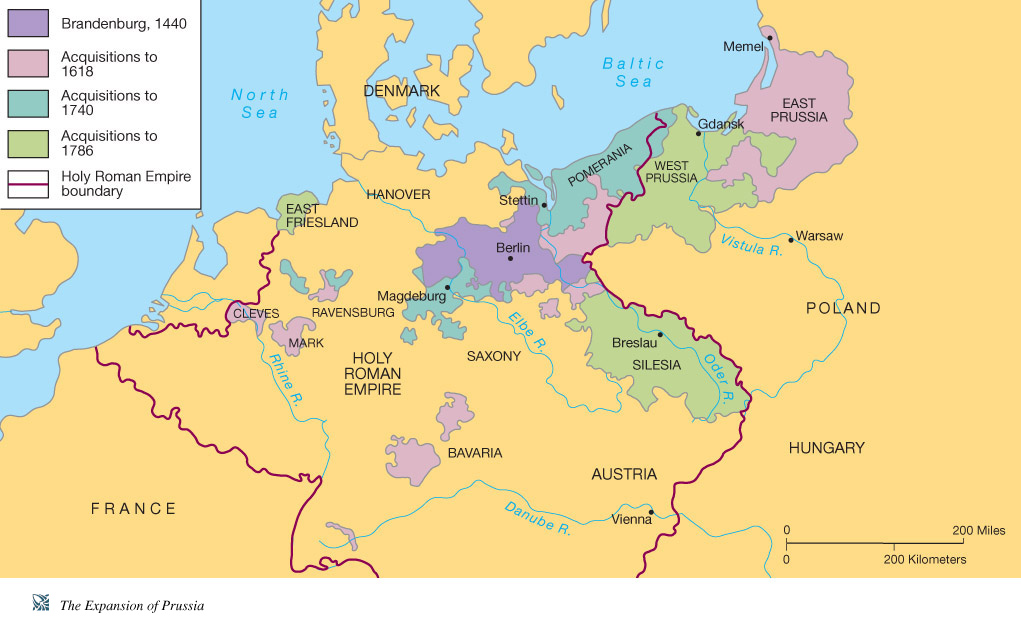 Frederick William, the Great Elector (1640-1688) 	Guided country through last years of 30-Years War	Reorganized armies of state into one national force	Improved tax system	Encouraged agriculture, industry, and infrastructure improvement	Imitated Louis XIV lavish court Frederic I (1688-1713)	(state now known as Prussia- HRE named F-I King of Prussia for support in War Sp. Succession)	Got rid of much of the luxury of court	Doubled size of army- made most efficient fighting force in Europe (all TALL)	Created efficient government bureaucracy 	Encouraged trade and industry	Compulsory education Frederick William I (1713-1740)	Killed son’s friend in front of him to toughen him	Signed Pragmatic SanctionFrederick (II) the Great (1740-1786)	Played flute	First 23 years of reign- WAR	Invaded Silesia, didn’t recognize Maria Theresa- sparked War of Austrian Succession (1740-48)		 (didn’t sign P.S.)	Diplomatic Revolution (1756) Realigned with GB	Realignment led to 7-Years War (1756-63)		ALL of Europe & global conflict		Prussia pushed to brink of defeat- held together by Frederick the Great			 also death of bitter enemy, Russia’s Catherine the Great	First Partition of Poland (1722) Linked Prussia and East Prussia 	Next 23 years- Internal administration & organization 	Expanded and improved education system	Legal and court reforms	Encouraged trade and manufacturing	Committed to religious tolerance 	No interest in granting self-government to national or ethnic minorities	Left Prussia as a rival of Austria of control of Germany and a first-rate European Power